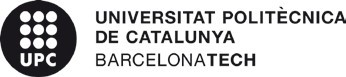 CONCURS AGREGAT – CONVOCATÒRIA PROVA PRESENCIALCONCURSO AGREGADO – CONVOCATORIA PRUEBA PRESENCIALReferència concurs / Referencia concurso: AG-316/702Comunico, com a Secretari/ària, que la comissió ha acordat el calendari d’actuació de la prova de selecció presencial de les persones candidates que han superat la primera fase.Comunico, como secretario/-a, que la comisión ha acordado el calendario de actuación de la prueba de selección presencial de las persones candidatas que han superado la primera fase.ACORDS / ACUERDOSSecretari/ària de la comissió Secretario/a de la comisiónNom candidat/a / Nombre candidato/aDia, hora i lloc de la prova i documents requerits / Día, hora y lugar de la prueba ydocumentos requeridosJustin Orazio ZoppeDia: 9 de juny de 2023Hora: 11hLloc: Sala Polivalent del Edifici I Campus Diagonal-Besòs (UPC)Documents:Historial acadèmic i professionalProjecte docent i investigador